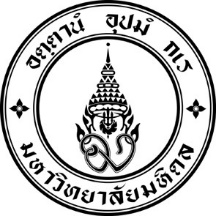 แบบคำขออนุญาตเข้าปฏิบัติงานกรณีที่จำเป็นของหน่วยงานภายในสำนักงานอธิการบดีมหาวิทยาลัยมหิดล ศาลายา						วันที่.................เดือน...................พ.ศ.................ข้าพเจ้า นาย/นาง/นางสาว ..........................นามสกุล......................................................................ตำแหน่ง............................กอง/ศูนย์/ส่วนงาน..................................................................................ขอให้พิจารณาอนุญาตให้ บุคลากรภายกอง/ศูนย์ เข้าปฏิบัติงาน (กรณีที่จำเป็น) ภายในกอง/ศูนย์อาคารสำนักงานอธิการบดี มหาวิทยาลัยมหิดล ศาลายา/ส่วนงาน ตั้งแต่วันที่...........................................ตามรายละเอียดดังต่อไปนี้หมายเหตุ ตารางนี้ใช้สำหรับอ้างอิงการเข้าปฏิบัติงานของบุคลากรภายในหน่วยงาน ในกรณีที่จำเป็นเท่านั้น หากบุคคลตามรายชื่อข้างต้นสามารถใช้รูปแบบการปฏิบัติงานจากที่บ้าน (work from home) และคงไว้ซึ่งประสิทธิภาพและความต่อเนื่องในการปฏิบัติงานได้ก็ไม่จำเป็นต้องเข้ามาปฏิบัติงานตามกำหนดนี้ในทุกครั้ง ลงชื่อ........................................................................             (.....................................................................)                                 หัวหน้าฝ่าย/งาน/ภาควิชา         ลำดับที่ชื่อ-สกุลงานที่รับผิดชอบวัน-เวลาที่เข้าปฏิบัติงาน